ΕΠΑΝΑΛΗΨΗ ΣΤΗΝ ΕΝΕΡΓΕΙΑΑφού μελετήσεις την αντίστοιχη ενότητα του βιβλίου σου εδώ: http://ebooks.edu.gr/modules/ebook/show.php/DSDIM-E107/559/3671,15944/και δεις κάποιες ενδιαφέρουσες παρουσιάσεις εδώ: http://users.sch.gr/gregzer/F/F-E/Energeia%20E/FE%20-%20Energeia%20-%2001/index.htmlhttp://users.sch.gr/gregzer/F/F-E/Energeia%20E/FE%20-%20Energeia%20-%2002/index.htmlhttps://atheo.gr/yliko/fe/p/3,3/index.htmlhttps://atheo.gr/yliko/fe/p/3,4/index.htmlτώρα μπορείς να απαντήσεις στις παρακάτω ερωτήσεις:1. Ποια μορφή ενέργειας έχει ένα πορτοκάλι, όταν βρίσκεται πάνω στο δέντρο, όταν πέφτει από το δέντρο και ως  τροφή; 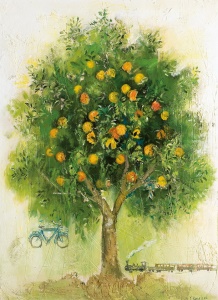 Πάνω στο δέντρο: ΔυναμικήΌταν πέφτει: ΚινητικήΩς τροφή: Χημική2.Ποιες μορφές ενέργειας διακρίνεις στις παρακάτω εικόνες;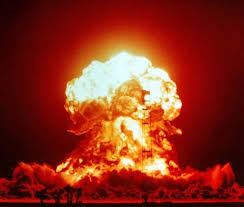 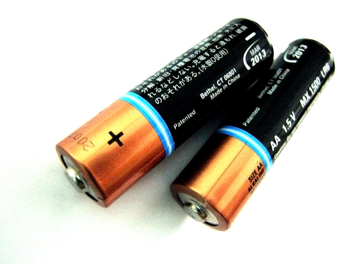 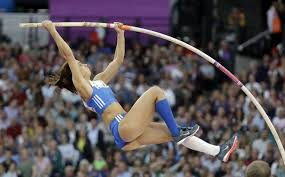     Δυναμική                               Χημική                                 Πυρηνική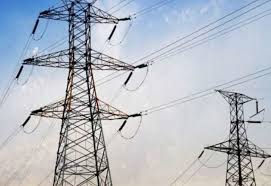 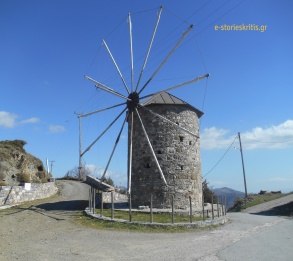 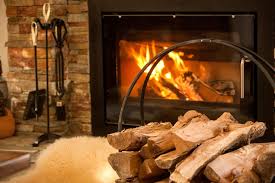       Χημική                                   κινητική                              ηλεκτρική             3.Να περιγράψεις τις μετατροπές ενέργειας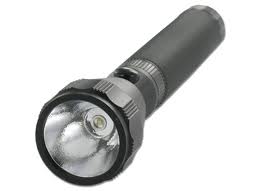 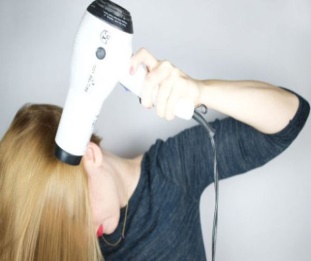 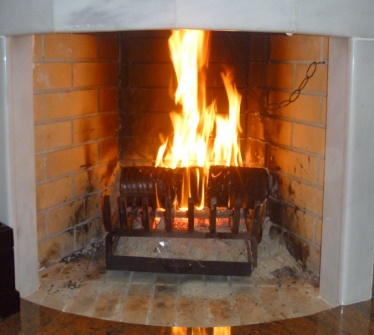 Μετατροπή ενέργειας	Μετατροπή ενέργειας     Μετατροπή ενέργειαςΑπό χημική                      Από ηλεκτρική               Από χημικήΣε θερμότητα                   Σε θερμότητα                 Σε φωτεινή4.Συμπλήρωσε τη μεσοστιχίδα			                   ΕΝΕΡΓ  Ε  ΙΑ                    ΠΥΡΗ  Ν  ΙΚΗ                      ΜΟΡΦ  Ε  Σ                    ΔΙΑΤΗ  Ρ  ΕΙΤΑΙ                          ΠΗ  Γ  ΕΣ                         ΦΩΤ  Ε  ΙΝΗ                         ΒΑΣ  Ι  ΚΕΣ                     ΥΠΟΒ  Α  ΘΜΙΣΗΣε αυτή την ενότητα μιλήσαμε για αυτή.Πολύ επικίνδυνη μορφή ενέργειας.Έτσι ονομάζουμε τα διάφορα πρόσωπα της ενέργειας.Η συνολική ενέργεια στη φύση ……………………..Έτσι ονομάζονται οι αποθήκες ενέργειας.Έτσι ονομάζεται η ενέργεια του φωτός.Η δυναμική και η κινητική ενέργεια είναι οι … μορφές ενέργειας.Η μετατροπή της ενέργειας σε μορφές που δεν μπορούμε να αξιοποιήσουμε.